Консультация для педагоговИгры для развития навыков общения у детей старшего дошкольного возраста            Общение имеет огромное значение в формировании человеческой психики, её развитии. Если бы с рождения человек был лишён этой возможности общаться, он никогда не стал бы цивилизованным, культурно и нравственно развитым гражданином.Особенно большое значение для психического развития ребёнка имеет его общение со взрослыми на ранних этапах онтогенеза. В это время все свои человеческие, психические и поведенческие качества он приобретает исключительно через общение: дети учатся тому, что будут использовать в течение всей дальнейшей жизни.Если взрослые на протяжении первых шести лет оказывают поддержку ребёнку, то он развивается гораздо быстрее. Кроме того, результатом искреннего и доброжелательного общения взрослого и ребёнка окажутся сформированные у малыша чувство доверия к миру, привязанность к родителям и другим близким людям.Важнейшими видами общения у людей, как известно, являются вербальное и невербальное. Невербальное общение не предполагает использование звуковой речи, естественного языка. Это общение при помощи мимики, жестов и пантомимики, через прямые сенсорные, телесные контакты. Благодаря ему человек получает возможность психологически развиваться ещё до того, как он усвоил и научился пользоваться речью. Невербальное общение способствует развитию и совершенствованию коммуникативных возможностей человека, вследствие чего он становится более способным к межличностным контактам и открывает для себя более широкие возможности для развития.Вербальное же общение присуще только человеку, и в качестве обязательного условия предполагает усвоение языка.Проблема становления межличностного общения связана с дефицитом воспитанности, культуры, доброты в воспитании ребёнка. Поэтому в воспитательно-образовательной работе дошкольных учреждений необходимо уделять особое внимание именно становлению межличностного общения детей. Контакты со сверстниками приносят ни с чем несравнимую радость. Только со сверстниками дети учатся быть наравне, а значит строить особые (личностные, деловые, оценочные) отношения, которые они не могут иметь со взрослыми. Часто дети стремятся, но не умеют вступать в контакт, выбирать уместные способы общения со сверстниками, проявлять вежливое, доброжелательное отношение к ним, соблюдать, разговаривая, этикет, слушать партнёра.Предлагаемые игры, надеюсь, помогут педагогам, психологам и родителям обучить детей умениям межличностного общения, преодолеть страх застенчивым и нерешительным детям, развить навыки совместной деятельности, воспитать доброжелательные отношение друг к другу.Игры  на развитие внимания, интереса к партнёру по общению“Кто говорит?”
Цель: развивать внимание к партнёру, слуховое восприятие.Дети стоят в полукруге. Один ребёнок — в центре, спиной к остальным. Дети задают ему вопросы, на которые он должен ответить, обращаясь по имени к задавшему вопрос. Он должен узнать, кто обращался к нему. Тот, кого ребёнок узнал, занимает его место.“Угадай, кто это”
Цель: развивать внимание, наблюдательность.
Упражнение выполняется в парах. Один ребёнок (по договорённости) закрывает глаза, второй — меняется местом с ребёнком из другой пары. Первый на ощупь определяет, кто к нему подошёл, и называет его имя. Выигрывает тот, кто сможет с закрытыми глазами определить нового партнёра.“Пожелание”
Цель: воспитывать интерес к партнёру по общению.
Дети садятся в круг и, передавая мяч (“волшебную палочку” или др.), высказывают друг другу пожелания. Например: “Желаю тебе хорошего настроения”, “Всегда будь таким же смелым (добрым, красивым…), как сейчас” и т.д.“Комплименты”
Цель: развивать умение оказывать положительные знаки внимания сверстникам.
Дети становятся в круг. Педагог, отдавая мяч одному из детей, говорит ему комплимент. Ребёнок должен сказать “спасибо” и передать мяч соседу, произнося при этом ласковые слова в его адрес. Тот, кто принял мяч, говорит “спасибо” и передает его следующему ребёнку. Дети, говоря комплименты и слова благодарности, передают мяч сначала в одну, потом в другую сторону.“Закончи  предложение”
Цель: учить детей осознавать свои привязанности, симпатии, интересы, увлечения и рассказывать о них.
Дети стоят в кругу. В качестве ведущего — педагог. У него в руках мяч. Он начинает предложение и бросает мяч — ребёнок заканчивает предложение и возвращает мяч взрослому:Моя любимая игрушка…
Мой лучший друг….
Моё любимое занятие….
Мой любимый праздник….
Мой любимый мультфильм….
Моя любимая сказка…
Моя любимая песня….Игры на развитие умения входить в контакт, вести диалог“Ласковое  имя”
Цель: развивать умение вступать в контакт, оказывать внимание сверстникам.
Дети стоят в кругу, передают друг другу эстафету (цветок, “волшебную палочку”). При этом называют друг друга ласковым именем (например, Танюша, Алёнушка, Димуля  и т.д.) Воспитатель обращает внимание детей на ласковую интонацию.“Разговор  по  телефону”
Цель: развитие умения вести диалог по телефону на соответствующую тему.
Тему задает воспитатель (например, поздравить с днем рождения, пригласить в гости, договориться о чем-то и т. д.).“О  чём  спросить  при  встрече”
Цель: учить детей вступать в контакт.
Дети сидят в кругу. У ведущего — эстафета (красивая палочка, мяч и т.п.). Эстафета переходит из рук в руки. Задача игроков — сформулировать вопрос, который можно задать знакомому при встрече после приветствия, и ответить на него. Один ребёнок задает вопрос, другой отвечает (“Как живёте?” — “Хорошо”. “Как идут дела?” — “Нормально”. “Что нового?” — “Все по-старому” и т.д.). Дважды повторять вопрос нельзя.“Вопрос  —  ответ”
Цель: развивать у детей умение отвечать на вопросы партнёра.
Дети стоят в кругу. У одного из них в руках мяч. Произнеся реплику-вопрос, игрок бросает мяч партнёру. Партнёр, поймав мяч, отвечает на вопрос и перебрасывает его другому игроку, при этом задаёт собственный вопрос и т.д. (“Какое у тебя настроение?” — “Радостное”. “Где ты был в воскресенье?” — “Ходил с папой в гости”. “Какую игру ты любишь?” — “Ловишки” и т.д.).“Прощай”
Цель: учить детей выходить из контакта, используя доброжелательные слова и интонации.
Дети сидят в кругу и, предавая эстафету друг другу, называют слова, которые говорят при прощании (до свидания, до встречи, всего хорошего, ещё увидимся, счастливого пути, спокойной ночи, до скорой встречи, счастливо т.д.). Педагог обращает внимание на то, что, прощаясь, необходимо посмотреть партнёру в глаза.Игры на развитие навыков невербального общения“Как  говорят  части  тела”
Цель: учить невербальным способам общения.
Воспитатель даёт ребёнку разные задания. Покажи:как говорят плечи “Я не знаю”;
как говорит палец “Иди сюда”;
как ноги капризного ребёнка требуют “Я хочу!”, “Дай мне!”;
как говорит голова “Да” и “Нет”;
как говорит рука “Садись!”, “Повернись!”, “До свидания”.Остальные дети должны отгадать, какие задания давал воспитатель.“Зоопарк”
Цель: развивать невербальные способы общения.
Каждый из участников представляет себе, что он — животное, птица, рыба. Воспитатель дает 2—3 минуты для того, чтобы войти в образ. Затем по очереди каждый ребёнок изображает это животное через движение, повадки, манеру поведения, звуки и т.д. Остальные дети угадывают это животное.“Сделай  подарок”
Цель: знакомить детей с невербальными способами общения.
Педагог изображает различные предметы при помощи жестов и выразительных движений. Отгадавший получает этот предмет “в подарок”. Затем ведущий предлагает детям сделать подарок друг для друга.“День  наступает, всё  оживает…”
Цель: развивать у детей выразительность поз, учить быть внимательными.
Ведущий произносит первую половину зачина, все участники начинают двигаться по комнате в хаотическом порядке. Когда  ведущий произносит вторую половину зачина, все застывают в причудливых позах. Затем по выбору ведущего отдельные участники “отмирают” и придуманным способом оправдывают позу.“Здороваемся  без  слов”
Цель: развивать умение использовать жест, позу в общении.
Дети разбиваются на пары. Каждая пара придумывает свой способ приветствия без слов (пожать руку друг другу, помахать рукой, обняться, кивнуть головой и т.д.).
Затем все собираются в круг, а пары демонстрируют по очереди способ приветствия.Игры на развитие навыков взаимодействия в группе“Робот”
Цель: сплочение группы, воспитание способности к согласованному взаимодействию.
Дети делятся на пары. Один из детей исполняет роль изобретателя, другой — робота. Робот, ища спрятанный предмет, движется по указанию изобретателя прямо, влево и т.д. Затем дети меняются ролями.“Эхо”
Цель: учить детей быть открытыми для работы с другими, подчиняться общему ритму движений.
Дети отвечают на звуки ведущего дружным эхо. Например, на хлопок воспитателя участники группы отвечают дружными хлопками. Ведущий может подавать другие сигналы: серию хлопков в определёенном ритме, постукивание по столу, стене, коленям, притопывание и т.д. Упражнение может выполняться в подгруппе (4—5 человек) или со всей группой детей. При выполнении небольшими подгруппами одна подгруппа оценивает слаженность действий другой.“Руки  —  ноги”
Цель: учить детей чётко подчиняться несложной команде; учить удерживать внимание на собственной работе, борясь со стремлением повторить движения соседей.
Детям нужно безошибочно выполнять простые движения под команду педагога: например, на один хлопок — поднять руки вверх, на два — встать. Если руки уже подняты, а звучит один хлопок, то их нужно опустить, а если дети уже стоят, то на два хлопка необходимо сесть. Меняя последовательность и темп хлопков, педагог  пытается сбить детей, тренируя их собранность.“Удержи  предмет”
Цель: развивать способность к согласованности действий с партнёром.
Дети разбиваются на пары. Пары соревнуются друг с другом. Педагог предлагает удержать листок бумаги лбами (надувной шар — животами) без помощи рук, передвигаясь по групповой комнате. Побеждает та пара, которая более длительное время удерживает предмет.“Змея”
Цель: развивать навыки группового взаимодействия.
Дети становятся друг за другом и крепко держат впереди стоящего за плечи или за талию. Первый ребёнок — “голова змеи”, последний — “хвост змеи”. “Голова змеи” пытается поймать “хвост”, а потом уворачивается от него. В ходе игры ведущие меняются. В следующий раз “головой” становится тот ребёнок, который изображал “хвост” и не дал себя поймать. Если же “голова змеи” его поймала, этот игрок становится в середину. При проведении игры можно использовать музыкальное сопровождение.Игры на телесный контакт“Дрозды”
Цель: развивать навыки общения, воспитывать доброжелательное отношение к сверстникам.
Дети делятся на пары, повторяют за педагогом слова и действия:Я дрозд. (Показывают на себя.)И ты дрозд. (Показывают на своего  партнёра.) У меня нос. (Дотрагиваются до своего носа.)У тебя нос. (Дотрагиваются до носа своего партнёра.)У меня губки сладкие. (Дотрагиваются до своих губ.)У тебя губки сладкие. (Дотрагиваются до губ своего партнёра.)У меня щёчки гладкие. (Гладят свои щёки.)У тебя щёчки гладкие. (Гладят щёки своего партнёра.)“Возьмёмся  за  руки,  друзья”
Цель: учить детей чувствовать прикосновения другого человека. Педагог и дети стоят в кругу, на небольшом расстоянии друг от друга, руки вдоль туловища. Нужно взяться за руки, но не сразу, а по очереди. Начинает педагог. Он предлагает свою руку ребёнку, стоящему рядом. И только после того, как ребёнок почувствовал руку взрослого, свою свободную руку он отдаёт соседу. Постепенно круг замыкается.“Рисунок  на  спине”
Цель: развивать кожную чувствительность и способность различать тактильный образ.
Дети разбиваются на пары. Один ребёнок встаёт первым, другой — за ним. Игрок, стоящий сзади, рисует указательным пальцем на спине партнёра образ (домик, солнышко, ёлку, лесенку, цветок, кораблик, снеговика и т.д.). Партнёр должен определить, что нарисовано. Затем дети меняются местами.“Ручеёк”
Цель: помочь детям войти в контакт, сделать эмоционально значимый выбор.
Дети в произвольном порядке разбиваются на пары. Пары располагаются друг за другом, взявшись за руки и подняв сомкнутые руки вверх. Тот, кому не хватило пары, проходит под сомкнутыми руками и выбирает себе партнёра. Новая пара становится сзади, а освободившийся участник игры заходит в ручеёк и ищет себе пару и т.д.“Руки  танцуют”
Цель: помочь детям настроиться на другого человека и ответить на его готовность сотрудничать.
Игровое упражнение выполняется в парах. Необходимо соприкоснуться ладонями (более сложный вариант — указательными пальцами) и, не размыкая ладони, осуществлять разнообразные движения рук под танцевальную музыку.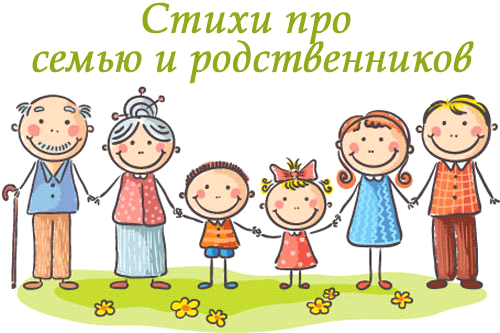 